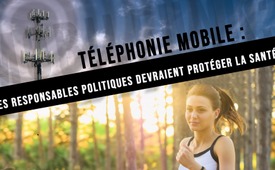 Téléphonie mobile : les responsables politiques devraient protéger la santé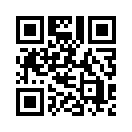 La conseillère nationale de l'UDC, Yvette Estermann, se mobilise au Parlement suisse pour une meilleure protection contre les rayonnements de téléphonie mobile et demande des alternatives à la 5G.
Écoutez par vous-même avec quelles suggestions la politicienne veut réaliser un changement de cap technique en ce qui concerne la téléphonie mobile.La conseillère nationale de l’UDC, Yvette Estermann, a présenté au Parlement suisse deux motions intitulées « Pour une meilleure prise en compte de la santé dans le secteur de la téléphonie mobile ». En voici un extrait : « Le Conseil fédéral est chargé de ne pas augmenter les valeurs limites suisses, pas même par une nouvelle méthode de mesure. En prévision d’un changement de technologie, une alternative à la 5G doit être immédiatement recherchée :
L’accent est mis sur la distinction pour la téléphonie mobile entre l’extérieur et l’intérieur. Dans le rapport final du projet « Mini-Watt » du 18 mars 2003, le professeur Werner Wiesbeck avait déjà rendu public le potentiel d’une telle distinction : à l’extérieur, le rayonnement était environ 100 fois inférieur. A l’intérieur des bâtiments, un câblage de la connexion Internet a permis d’éliminer le rayonnement. Cette distinction serait également un moyen efficace d’économiser de l’énergie. La téléphonie mobile actuelle doit utiliser une puissance, une consommation électrique et un rayonnement inutilement élevés pour traverser l’isolation des bâtiments – et c’est particulièrement grave dans le cas de la 5G. » Chers téléspectateurs suisses, pour que cette motion obtienne la majorité au Conseil national une chose est nécessaire : Contacter les Conseils nationaux et leur demander d’appuyer cette motion, qui est vitale pour la survie de nombreuses personnes sensibles au rayonnement de la téléphonie mobile.de mb.Sources:www.parlament.ch/de/ratsbetrieb/suche-curia-vista/geschaeft?AffairId=20183856
www.parlament.ch/de/ratsbetrieb/suche-curia-vista/geschaeft?AffairId=20183855Cela pourrait aussi vous intéresser:#5G-TelephonieMobile - Téléphonie mobile - www.kla.tv/5G-TelephonieMobile

#Suisse - www.kla.tv/SuisseKla.TV – Des nouvelles alternatives... libres – indépendantes – non censurées...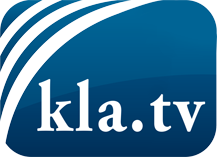 ce que les médias ne devraient pas dissimuler...peu entendu, du peuple pour le peuple...des informations régulières sur www.kla.tv/frÇa vaut la peine de rester avec nous! Vous pouvez vous abonner gratuitement à notre newsletter: www.kla.tv/abo-frAvis de sécurité:Les contre voix sont malheureusement de plus en plus censurées et réprimées. Tant que nous ne nous orientons pas en fonction des intérêts et des idéologies de la système presse, nous devons toujours nous attendre à ce que des prétextes soient recherchés pour bloquer ou supprimer Kla.TV.Alors mettez-vous dès aujourd’hui en réseau en dehors d’internet!
Cliquez ici: www.kla.tv/vernetzung&lang=frLicence:    Licence Creative Commons avec attribution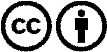 Il est permis de diffuser et d’utiliser notre matériel avec l’attribution! Toutefois, le matériel ne peut pas être utilisé hors contexte.
Cependant pour les institutions financées avec la redevance audio-visuelle, ceci n’est autorisé qu’avec notre accord. Des infractions peuvent entraîner des poursuites.